         R O M Â N I A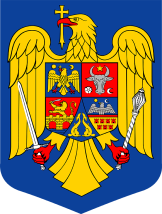 MINISTERUL AFACERILOR INTERNEINSTITUŢIA PREFECTULUI – JUDEŢUL GIURGIUS I T U A Ţ I  Aplăţilor efectuate în data de  13 MAI 2019CAP. 51.01 Autorităţi Publice şi Acţiuni Externe               R O M Â N I AMINISTERUL AFACERILOR INTERNEINSTITUŢIA PREFECTULUI – JUDEŢUL GIURGIU                                                                                S I T U A Ţ I  Aplăţilor efectuate în data de 4 Mai 2019   CAP. 51.01 Autorităţi Publice şi Acţiuni Externe                R O M Â N I AMINISTERUL AFACERILOR INTERNEINSTITUŢIA PREFECTULUI – JUDEŢUL GIURGIU                                                                                S I T U A Ţ I  Aplăţilor efectuate în data de 17 MAI 2019   CAP. 51.01 Autorităţi Publice şi Acţiuni Externe              R O M Â N I AMINISTERUL AFACERILOR INTERNEINSTITUŢIA PREFECTULUI – JUDEŢUL GIURGIU                                                                                S I T U A Ţ I  Aplăţilor efectuate în data de 24 MAI 2019   CAP. 51.01 Autorităţi Publice şi Acţiuni Externe              R O M Â N I AMINISTERUL AFACERILOR INTERNEINSTITUŢIA PREFECTULUI – JUDEŢUL GIURGIU                                                                                S I T U A Ţ I  Aplăţilor efectuate în data de 28 MAI 2019   CAP. 51.01 Autorităţi Publice şi Acţiuni Externe             R O M Â N I AMINISTERUL AFACERILOR INTERNEINSTITUŢIA PREFECTULUI – JUDEŢUL GIURGIU                                                                                S I T U A Ţ I  Aplăţilor efectuate în data de 30 MAI 2019   CAP. 51.01 Autorităţi Publice şi Acţiuni Externe            R O M Â N I AMINISTERUL AFACERILOR INTERNEINSTITUŢIA PREFECTULUI – JUDEŢUL GIURGIUS I T U A Ţ I  Aplăţilor efectuate în luna MAI 2019CAP. 61.01 ORDINE PUBLICA SI SIGURANTA NATIONALA            R O M Â N I AMINISTERUL AFACERILOR INTERNEINSTITUŢIA PREFECTULUI – JUDEŢUL GIURGIUS I T U A Ţ I  Aplăţilor efectuate în data de 23.05.2019CAP. 61.01 ORDINE PUBLICA SI SIGURANTA NATIONALA         R O M Â N I AMINISTERUL AFACERILOR INTERNEINSTITUŢIA PREFECTULUI – JUDEŢUL GIURGIUS I T U A Ţ I  Aplăţilor efectuate în data de  31 MAI 2019CAP. 51.01 Autorităţi Publice şi Acţiuni Externe             R O M Â N I AMINISTERUL AFACERILOR INTERNEINSTITUŢIA PREFECTULUI – JUDEŢUL GIURGIU                                                                                S I T U A Ţ I  Aplăţilor efectuate în data de 30 MAI 2019   CAP. 51.01 Autorităţi Publice şi Acţiuni ExterneDenumire indicatorSuma plătităExplicaţiiCHELTUIELI DE PERSONAL191.294,00Salarii de bază13.189,00Sporuri pentru condiţii de muncă365,00Alte sporuri1.520,00Alte drepturi salariale- CO, CM27.406.00Norme de hrană4.643,00Contributie asiguratorie pentru muncaVouchere de vacanţăTotal cheltuieli de personal238.417,00Denumire indicatorSuma plătităExplicaţiiCHELTUIELI DE PERSONALTotal cheltuieli de personalBUNURI ŞI SERVICII15,35Furnituri de birouMateriale pentru curăţenieÎncălzit, iluminat şi foţă motricăApă, canal şi salubritate7.500,00Carburant şi lubrefianţiPiese schimbPoştă, telecomunicaţii, radio, tv, internetMateriale şi prestări de servicii cu caracter funcţionalAlte bunuri şi servicii pentru întreţinere şi funcţionareReparatii curenteDeplasări, dataşări,transferăriCărţi, publicaţii şi materiale documentareBunuri de natura obiectelor de inventarConsultanţă şi expertizăPregătire profesionalăCheltuieli judiciare si extrajudiciareReclamă şi publicitatePrime de asigurare non viaţăProtocol si reprezentareAlte cheltuieli bunuri  şi serviciiTotal bunuri şi servicii7.515,35DESPAGUBIRI CIVILEDespagubiri civileDenumire indicatorSuma plătităExplicaţiiCHELTUIELI DE PERSONALTotal cheltuieli de personalBUNURI ŞI SERVICII16.932,18Furnituri de birouMateriale pentru curăţenie3.503,92Încălzit, iluminat şi foţă motrică605,68Apă, canal şi salubritateCarburant şi lubrefianţiPiese schimb1.683,14Poştă, telecomunicaţii, radio, tv, internet8.035,36Materiale şi prestări de servicii cu caracter funcţional6.137,50Alte bunuri şi servicii pentru întreţinere şi funcţionare1.064,23Reparatii curenteDeplasări, dataşări,transferăriCărţi, publicaţii şi materiale documentare1.100,00Bunuri de natura obiectelor de inventarConsultanţă şi expertizăPregătire profesionalăCheltuieli judiciare si extrajudiciare133,60Reclamă şi publicitatePrime de asigurare non viaţă500,00Protocol si reprezentareAlte cheltuieli bunuri  şi serviciiTotal bunuri şi servicii39.695,61DESPAGUBIRI CIVILEDespagubiri civileDenumire indicatorSuma plătităExplicaţiiCHELTUIELI DE PERSONALTotal cheltuieli de personalBUNURI ŞI SERVICIIFurnituri de birou999,08Materiale pentru curăţenieÎncălzit, iluminat şi foţă motricăApă, canal şi salubritateCarburant şi lubrefianţiPiese schimb487,53Poştă, telecomunicaţii, radio, tv, internet357,00Transport21.591,36Materiale şi prestări de servicii cu caracter funcţionalAlte bunuri şi servicii pentru întreţinere şi funcţionareReparatii curenteDeplasări, dataşări,transferări198,18Cărţi, publicaţii şi materiale documentare14.850,00Bunuri de natura obiectelor de inventarConsultanţă şi expertizăPregătire profesionalăCheltuieli judiciare si extrajudiciare323,12Reclamă şi publicitatePrime de asigurare non viaţăProtocol si reprezentareAlte cheltuieli bunuri  şi serviciiTotal bunuri şi servicii38.806,27DESPAGUBIRI CIVILEDespagubiri civileDenumire indicatorSuma plătităExplicaţiiCHELTUIELI DE PERSONALTotal cheltuieli de personalBUNURI ŞI SERVICII833,24Furnituri de birouMateriale pentru curăţenieÎncălzit, iluminat şi foţă motricăApă, canal şi salubritate10.000,00Carburant şi lubrefianţiPiese schimbPoştă, telecomunicaţii, radio, tv, internet14.588,86Materiale şi prestări de servicii cu caracter funcţionalAlte bunuri şi servicii pentru întreţinere şi funcţionareReparatii curenteDeplasări, dataşări,transferăriCărţi, publicaţii şi materiale documentareBunuri de natura obiectelor de inventarConsultanţă şi expertizăPregătire profesionalăCheltuieli judiciare si extrajudiciareReclamă şi publicitatePrime de asigurare non viaţăProtocol si reprezentareAlte cheltuieli bunuri  şi serviciiTotal bunuri şi servicii25.422,10DESPAGUBIRI CIVILEDespagubiri civileDenumire indicatorSuma plătităExplicaţiiCHELTUIELI DE PERSONALTotal cheltuieli de personalBUNURI ŞI SERVICIIFurnituri de birouMateriale pentru curăţenie3.694,63Încălzit, iluminat şi foţă motricăApă, canal şi salubritateCarburant şi lubrefianţiPiese schimbPoştă, telecomunicaţii, radio, tv, internet773,50TransportMateriale şi prestări de servicii cu caracter funcţionalAlte bunuri şi servicii pentru întreţinere şi funcţionareReparatii curenteDeplasări, dataşări,transferăriCărţi, publicaţii şi materiale documentareBunuri de natura obiectelor de inventarConsultanţă şi expertizăPregătire profesionalăCheltuieli judiciare si extrajudiciare195,16Reclamă şi publicitatePrime de asigurare non viaţăProtocol si reprezentare618,80 Alte cheltuieli bunuri  şi serviciiTotal bunuri şi servicii5.282,09DESPAGUBIRI CIVILEDespagubiri civileDenumire indicatorSuma plătităExplicaţiiCHELTUIELI DE PERSONAL91.008,00Salarii de bază1.008,00Indemnizatie de conducere4.917,00Sporuri pentru condiţii de muncă12.023,00Alte drepturi salariale18.414,00Norme de hrană4.285,00Uniforma si echipament1.325.00transport2.425,00Contribuţie asiguratorie de munca1.450,00Voucher de vacantaTotal cheltuieli de personal136.855,00Denumire indicatorSuma plătităExplicaţiiCHELTUIELI MATERIALE1.554,05Energie electrica 56,16Apa canal773.50Prestari servicii chirie sistem electronic101.99Convorbiri telefon2.142,00Achizitie chitantiere0Total cheltuieli materiale4.627,70Denumire indicatorSuma plătităExplicaţiiCHELTUIELI DE PERSONALSalarii de bazăSporuri pentru condiţii de muncăAlte sporuri1.685.915,00Indemnizatii platite unor persoane din afara unitatiiAlte drepturi salariale- CO, CMNorme de hranăContributie asiguratorie pentru muncaVouchere de vacanţăTotal cheltuieli de personal1.685.915,00Denumire indicatorSuma plătităExplicaţiiCHELTUIELI DE PERSONALTotal cheltuieli de personalBUNURI ŞI SERVICIIFurnituri de birouMateriale pentru curăţenieÎncălzit, iluminat şi foţă motricăApă, canal şi salubritateCarburant şi lubrefianţiPiese schimbPoştă, telecomunicaţii, radio, tv, internetTransportMateriale şi prestări de servicii cu caracter funcţionalAlte bunuri şi servicii pentru întreţinere şi funcţionareReparatii curenteDeplasări, dataşări,transferăriCărţi, publicaţii şi materiale documentareBunuri de natura obiectelor de inventarConsultanţă şi expertizăPregătire profesionalăCheltuieli judiciare si extrajudiciareReclamă şi publicitatePrime de asigurare non viaţă33.640,00Protocol si reprezentareAlte cheltuieli bunuri  şi serviciiTotal bunuri şi servicii33.640,00DESPAGUBIRI CIVILEDespagubiri civile